DASM Inc.										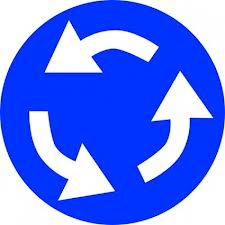 Diamond Garrett, Aaron Turner, Shawn Moore, Micheal Davis24815 Lahser Road, Southfield, MI 48033 (248)709-8154March 11, 2013To Whom It May Concern:Dear Potential Business Partner:We are representatives of the DASM Inc. overhead traffic sign company. We are trying to establish partnerships with other budding companies and would appreciate it if you took a look at our newest sign design, the double support single column road sign.Our design can be used on every type of road. It features two high carbon steel poles on one side of the road that are cemented down, securely, into the ground. Between each pair of poles are a series of smaller 2024 grade aluminum poles arranged in a crisscross manner to further stabilize them. The column is 30 feet in height, and passes the 15 foot semi-truck clearance test. The double support is a series of four 15 foot 2024 grade aluminum poles constructed in the same manner as the columns. The column and support connect to form an upside down ‘L’ shape and a diagonal suspension bar is placed between them to uphold the sign. The signs themselves are made from 12.5 foot x 7.5 foot 6061-T6 grade aluminum sheeting covered in High Intensity reflective material for maximum performance and durability (proven to last at least 10 years). Our miniature model holds up to 634g and simply flexes back into place under stress. One can only imagine the strength our real life model possesses!Here at DASM Inc. we take pride in designing and selling the safest, most durable, cost efficient, and reliable overhead road signs. We are extremely eager to get our product on the market and hope to initiate you into the DASM community. Our signs are designed to withstand severe weather such as wind, rain, storms, and earthquakes. They are the epitome of stability and are highly reflective for safer driving conditions, no matter the circumstances. Our asking price is $55,000 for the whole structure, including the sign. We guarantee it will last for at least 60 years with minimal to no repairs. We understand you must discuss this with your colleagues. If you have any questions do not hesitate to call.Sincerely, the representatives of DASM Inc.,Diamond GarrettAaron TurnerShawn MooreMicheal DavisPhone: (248)709-8154		Email: dasmoverheadsigns@yahoo.com